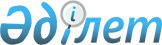 Об организации и обеспечении приписки граждан Республики Казахстан мужского пола, которым в год приписки исполняется семнадцать лет к призывному участку Узункольского районаРешение акима Узункольского района Костанайской области от 8 ноября 2010 года № 10. Зарегистрировано Управлением юстиции Узункольского района Костанайской области 1 декабря 2010 года № 9-19-142

      В соответствии с подпунктом 13) пункта 1 статьи 33 Закона Республики Казахстан от 23 января 2001 года "О местном государственном управлении и самоуправлении в Республике Казахстан", пунктом 2, 3 статьи 17 Закона Республики Казахстан от 8 июля 2005 года "О воинской обязанности и воинской службе" РЕШИЛ:



      1. Организовать и обеспечить в январе-марте 2011 года приписку граждан Республики Казахстан мужского пола, которым в год приписки исполняется семнадцать лет к призывному участку государственного учреждения "Отдел по делам обороны Узункольского района".



      2. Рекомендовать государственному коммунальному казенному предприятию "Узункольская центральная районная больница" (по согласованию) совместно с государственным учреждением "Отдел по делам обороны Узункольского района" (по согласованию) провести мероприятия по приписке.



      3. Рекомендовать государственному учреждению "Отдел по делам обороны Узункольского района" (по согласованию) совместно с государственным учреждением "Отдел образования Узункольского района" (по согласованию):

      1) довести до учебных заведений наряд, на отбор кандидатов в военные учебные заведения;

      2) организовать работу, через средства массовой информации дать объявления о начале работы по отбору кандидатов в военные учебные заведения;

      3) во время приписки провести с каждым допризывником индивидуальное собеседование с целью военной профессиональной ориентации на поступление в военное учебное заведение.



      4. Акимам сельских округов, сел Узунколь, Троебратское, Ряжское Узункольского района обеспечить своевременное прибытие граждан мужского пола, которым в год приписки исполняется семнадцать лет, подлежащих приписке на призывной участок.



      5. Рекомендовать начальнику государственного учреждения "Отдел финансов Узункольского района" произвести финансирование мероприятий, связанных с организацией и обеспечением приписки граждан Республики Казахстан мужского пола, которым в год приписки исполняется семнадцать лет к призывному участку Узункольского района, в пределах средств предусмотренных программой 122005000 "Мероприятия в рамках исполнения всеобщей воинской обязанности".



      6. Рекомендовать начальнику государственного учреждения "Отдел внутренних дел Узункольского района Департамента внутренних дел Костанайской области Министерства внутренних дел Республики Казахстан" (по согласованию):

      1) организовать работу по задержанию и розыску лиц, уклоняющихся от приписки;

      2) обеспечить общественный порядок на призывном участке в период проведения приписки.



      7. Контроль за выполнением настоящего решения возложить на заместителя акима Узункольского района Айшвакову Д.М.



      8. Настоящее решение вводится в действие по истечении десяти календарных дней после дня его первого официального опубликования.      Аким Узункольского района               Т. Ташмагамбетов      СОГЛАСОВАНО:      Государственное учреждение

      "Отдел внутренних дел

      Узункольского района

      Департамента внутренних

      дел Костанайской области

      Министерства внутренних дел

      Республики Казахстан",

      начальник

      ________________ А. Елисеев

      8 ноября 2010 года      Государственное учреждение

      "Отдел по делам обороны

      Узункольского района",

      начальник

      ____________ У. Уразалиев

      8 ноября 2010 года      Государственное коммунальное

      казенное предприятие

      "Узункольская центральная

      районная больница", главный врач

      __________________ К. Ержанов

      8 ноября 2010 года
					© 2012. РГП на ПХВ «Институт законодательства и правовой информации Республики Казахстан» Министерства юстиции Республики Казахстан
				